MSZC Kós Károly Építőipari, Kreatív Technikum és Szakképző IskolaKREATÍV ÁGAZAT felvételi 2024Az alkalmassági vizsgára otthon elkészítendő feladatok leírásaA Kreatív ágazat képességfelmérő felvételi elbeszélgetésének részét képezi a saját munkákat tartalmazó mappa (10-20 db munka), valamint az alábbi, otthon elkészített feladatok személyes bemutatása. Kérjük, hogy munkáitokat legjobb tudásotok szerint készítsétek el, bátran kísérletezzetek!feladat: Rajzold át, vagy nyomtasd ki szabadon választott méretben és elhelyezéssel a lenti vonalas ábrát és egészítsd ki! Bármely szabadon választható technikával dolgozhatsz! Légy kreatív és engedd szabjára a fantáziádat! Méret A/4 vagy A/3, a technika szabadon választott, bármely képzőművészeti technikával megoldható (ceruza, tus, tűfilc, vízfesték, tempera…, grafikai technikák, fotó, kollázs, digitális grafika…).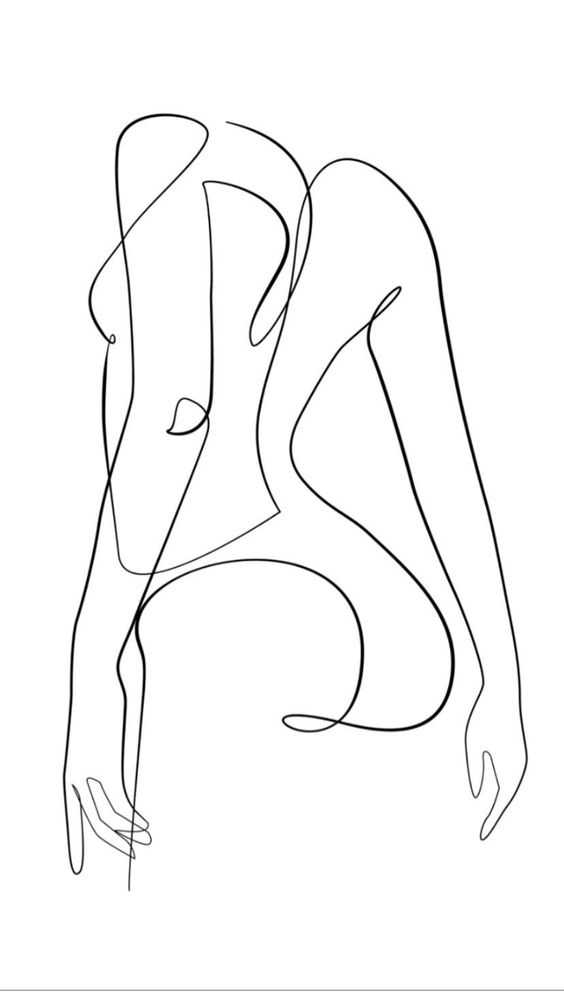 feladatKészíts versillusztrációt Christian Morgenstern A féléjfél című verséhez! Méret A/4 vagy A/3, a technika szabadon választott, bármely képzőművészeti technikával megoldható (ceruza, tus, tűfilc, vízfesték, tempera…, grafikai technikák, fotó, kollázs, digitális grafika…).Christian Morgenstern:
A féléjfél

Féléjfél emeli kezét
s már éjféltől kong a vidék.
A kis tó szájtátva fülel,
szurdokeb vonítást lehell.
Házában fölriad a csig,
s a krumplegér sem aluszik.Megáll, pihen a csalifény
egy szél törte ág tetején.
Pofát vág Zsófi, a ripők,
a holdjuh be is perli őt.
Szélfútt test bitón leng-suhan,
gyerek sír messzi faluban.
Csókot vált ez órába’ pont
két frissen eljegyzett vakond.
Hanem a lúdvérc a setéterdőn nem rejti el dühét:
lám egy harisnya s benne lábnem merült el, hol mély a láp.
Rikolt a holló: „Kár, be kár!
Mindennek vége, vége már!”Féléjfél leejti kezét,
s már szunnyad ismét a vidék.

/Timár György fordítása/Jó munkát kívánunk! Várunk szeretettel!